Please fill in all the fields below and then email this form to admin@stcwestcoast.ca.Name: Address: Email: Phone: Name of your writing program:  Name of the post-secondary institution: Tell us why you want to join the STC as a student member (maximum 250 words):Application for student membership sponsorshipCanada West Coast ChapterSociety for Technical Communication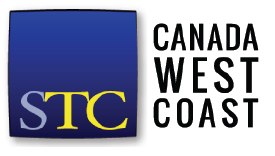 